                                          Предварительный тест1.  Предусмотрено ли Конституцией Российской Федерации  ограничение прав и свобод граждан Российской Федерации?А) Да, на основании решений органов внутренних дел для обеспечения безопасности граждан и защиты конституционного строя;Б) Да, в условиях чрезвычайного положения для обеспечения безопасности граждан и защиты конституционного строя в соответствии с федеральным конституционным законом могут устанавливаться отдельные ограничения прав и свобод с указанием пределов и срока их действия;В) права и свободы граждан не подлежат ограничению.2. В соответствии с Конституцией Российской  Федерации  как определяется статус края, входящего в состав Российской Федерации?А) Конституцией Российской Федерации;Б) Конституцией Российской Федерации и федеральным законом о крае;В) Конституцией Российской Федерации и конституцией края;Г) Конституцией Российской Федерации и уставом края.3. В соответствии с Федеральным законом «О противодействии коррупции» коррупция:А) ограничивается дачей и получением взятки;Б) возможна только в государственном секторе экономики;В) связана с незаконным использованием должностного положения в целях приобретения имущественной выгоды;Г) не включает случаи, когда незаконная выгода должностного лица незначительна (не превышает одной тысячи рублей).4. В соответствии с Федеральным законом «О противодействии коррупции» какая из перечисленных ниже мер является профилактикой коррупции?А) определение основных направлений государственной политики в области противодействия коррупции;Б) координации деятельности в области противодействия коррупции;В) формирование в обществе нетерпимости к коррупционному поведению;Г) создание нормативной правовой базы противодействия коррупции.5. В соответствии с Федеральным законом «О государственной гражданской службе Российской Федерации» государственный гражданский служащий при возникновении конфликта интересов или возможности его возникновения обязан:А) Уведомить об этом своего непосредственного начальника в письменной или устной форме (по выбору государственного гражданского служащего) как только ему станет об этом известно;Б) Поставить в известность об этом своего непосредственного начальника в письменной форме в месячный срок со дня возникновения конфликта интересов или возможности его возникновения;В) Уведомить о конфликте интересов (возможности его возникновения) как только служащему станет об этом известно, в порядке, определенном представителем нанимателя;Г) Направить письменное заявление в комиссию по соблюдению требований к служебному поведению гражданских служащих и урегулированию конфликта интересов о проведении заседания комиссии.6. В соответствии с Федеральным законом «О государственной гражданской службе Российской Федерации» в случае, если государственный гражданский служащий категории «специалисты» или «обеспечивающие специалисты» получает от своего непосредственного руководителя неправомерное поручение, он обязан:А) Исполнить указанное поручение, а затем незамедлительно сообщить об этом в письменной или устной форме представителю нанимателя;Б) Представить в письменной форме обоснование неправомерности поручения с указанием положений законодательства Российской Федерации, которые могут быть нарушены при его исполнении, а затем исполнить указанное поручение;В) Незамедлительно исполнить поручение;Г) Представить в письменной форме обоснование неправомерности поручения с указанием положений законодательства Российской Федерации, которые могут быть нарушены при его исполнении и получить от руководителя подтверждение этого поручения в письменной форме. В случае подтверждения руководителем данного поручения он обязан отказаться от его исполнения.7. В соответствии с Федеральным законом «О государственной гражданской службе Российской Федерации» гражданский служащий не может быть освобожден от замещаемой должности государственной гражданской службы и  уволен с государственной гражданской службы по инициативе представителя нанимателя в период:А) профессиональной переподготовки  государственного служащегоБ) обучения гражданского служащего в образовательной организации высшего образования;В) пребывания гражданского служащего в ежегодном отпуске;Г) работы со сведениями, содержащими государственную тайну.8. В соответствии с Федеральным законом «О государственной гражданской службе Российской Федерации» при сокращении должностей государственной гражданской службы служебные отношения с сокращаемым гражданским служащим могут быть продолжены в случае:А) направления гражданского служащего на профессиональную переподготовку или повышение квалификации;Б) перемещения на должность, не относящуюся к должностям государственной гражданской службы в том же органе власти;В) увольнения его с государственной гражданской службы по согласию сторон;Г) отстранения его от должности.9. В соответствии с Уставом Забайкальского края законы и иные нормативные правовые акты края по вопросам защиты прав и свобод человека и гражданина вступают в силу:А) на следующий день после дня их подписания, если более поздний срок вступления их в силу не определен самим нормативным правовым актом;Б) не ранее чем через десять дней после дня их официального опубликования;В) не ранее чем через семь дней после дня их официального опубликования.10. В соответствии с Уставом Забайкальского края структура исполнительных органов государственной власти Забайкальского края определяется:А) Правительством Забайкальского края; Б) Законодательным Собранием Забайкальского края;В) Губернатором Забайкальского края.11. В соответствии с законом Забайкальского края « О государственной гражданской службе Забайкальского края» ежемесячная надбавка к должностному окладу за выслугу лет на государственной гражданской службе при стаже свыше 15 лет устанавливается в  размере:А)  20% должностного оклада;Б)  25% должностного оклада;В) 30% должностного оклада.12. В соответствии с законом Забайкальского края «О государственной гражданской службе Забайкальского края» оплата труда гражданского служащего производится в виде:А) заработной платы;Б) денежного содержания;В) денежного вознаграждения.13. В соответствии  с  законом Забайкальского края «О государственной гражданской службе Забайкальского края» нанимателем государственного гражданского служащего  Забайкальского края является:А) руководитель государственного органа;Б) государственный орган;В) Забайкальский край;Г) Губернатор Забайкальского края.14.  В каком ряду в обоих словах на месте пропуска пишется буква И?А) брос.шь, увид...нныйБ) усво...шь, независ...мыйВ) встретишь, измеренныйГ) постав...шь, промасл...нный15. Выберите вариант ответа, в котором во всех словах на месте пропуска пишется одна буква Н:А) труже...ик, ю...ый талант, предложение сформулирова...оБ) внуте...ий аудит, избра...ик, мотивирова...ый отказ16. Заражение компьютерными вирусами может произойти в процессеА) Работы с файламиБ) Работы с периферийными устройствамиВ) Просмотра веб-страниц17. Какой командой следует воспользоваться, чтобы создать копию документа под другим именем? 
 
А) 1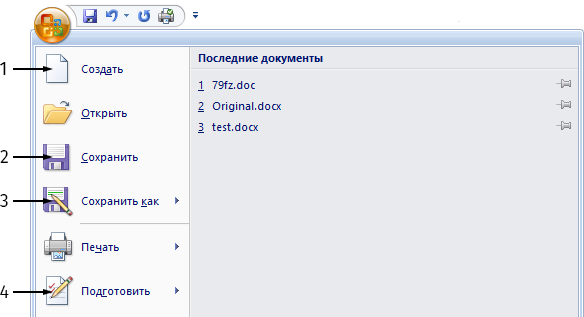 Б) 2В) 3Г) 418. Вы хотите выделить диапазон столбцов B:H для этого необходимо:  
А) Удерживая клавишу Ctrl щелкнуть на заголовок столбца B (область 1), а затем щелкнуть на заголовок столбца H (область 2) 
Б) Щелкнуть на заголовок столбца B (область 1), нажать на клавишу Ctrl и удерживая ее щелкнуть на заголовок столбца H (область 2) 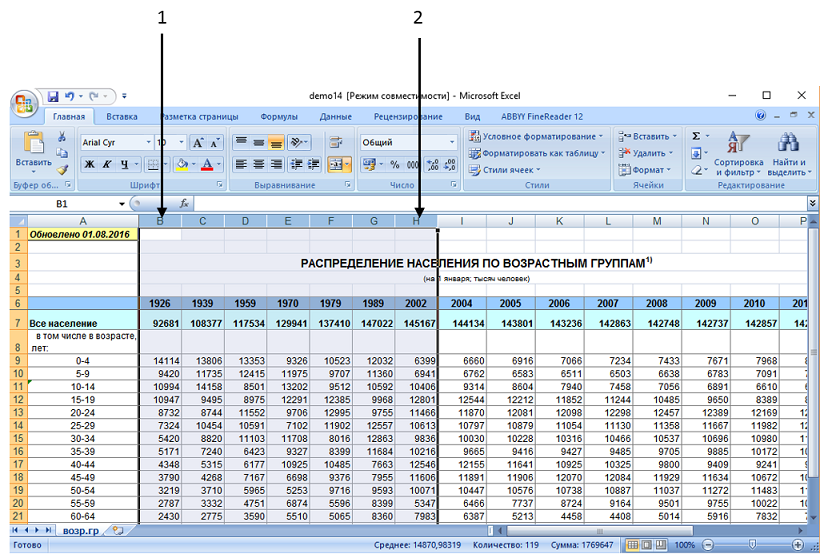 В) Щелкнуть на заголовок столбца B (область 1), нажать на клавишу Shift и удерживая ее щелкнуть на заголовок столбца H (область 2) Г) Удерживая клавишу Shift щелкнуть на заголовок столбца B (область 1) затем щелкнуть на заголовок столбца H (область 2)                                        Ключ к тесту1- Б  2 - Г3 - В4 - В5 - В6 - Г7 - В8 - А9 - Б10 - В11 - В12 - Б13 - В14. Б15 - А16 - А17 - В18 - В